Обморожения характеризуются повреждением тканей организма в результате воздействия на них низких температур. обморожения могут возникать даже при температуре выше 0 0С, а также при соприкосновении тела с холодным металлом на морозе. Способствуют обморожению мокрая и тесная обувь, длительное нахождение в неподвижном положении в снегу, под холодным дождем, на холодном воздухе.Предрасполагает к обморожению общее состояние организма вследствие голодания, утомления или заболевания, а также алкогольного опьянения. Чаще подвергаются обморожению конечности, особенно нижние. Сначала при действии холода наблюдается покалывание, жжение, затем наступает побледнение кожи или она приобретает синюшную окраску и потерю чувствительности. Конечность неспособна к активным движениям. Истинную глубину и площадь повреждения можно определить только после прекращения действия холода, иногда через несколько дней.В зависимости от глубины поражений тканей различают четыре степени обморожений:Ι степень – синюшность кожи, мраморность, отек и боль;ΙΙ степень – образуются пузыри, наполненные прозрачной или белого цвета жидкостью, поверхностный слой кожи омертвевает, повышается температура тела, появляется озноб, плохой сон и аппетит.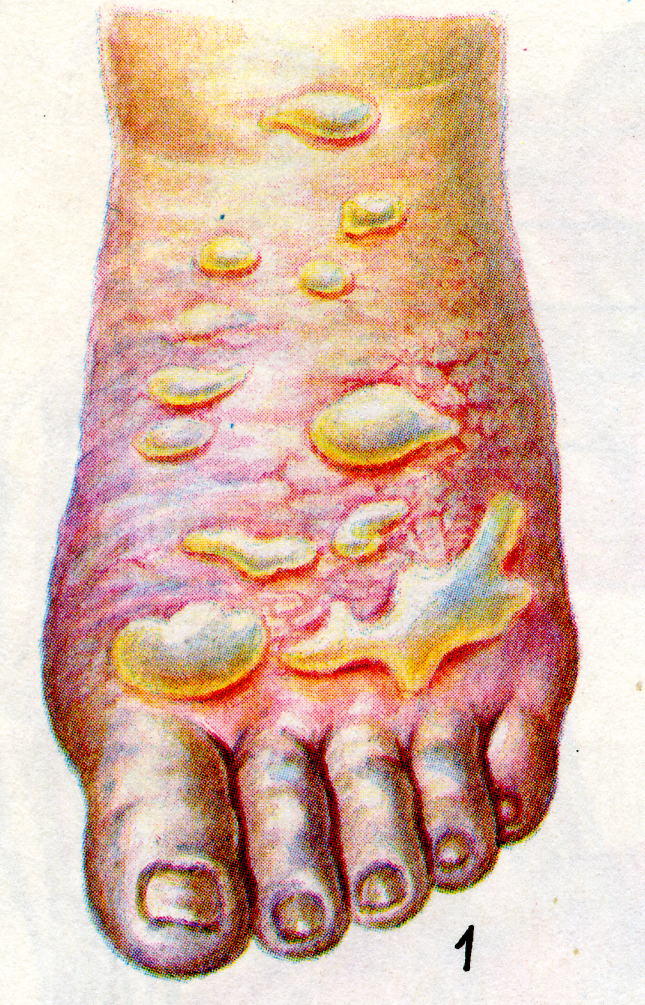 ΙΙΙ степень – омертвение всех слоев кожи и лежащих под ней мягких тканей, появляются пузыри, наполненные темно-красной или темно-бурой жидкостью, в последующем развивается гангрена погибших глубоких тканей, ухудшается общее состояние, появляются тяжелые ознобы, потливость, безразличие к окружающему;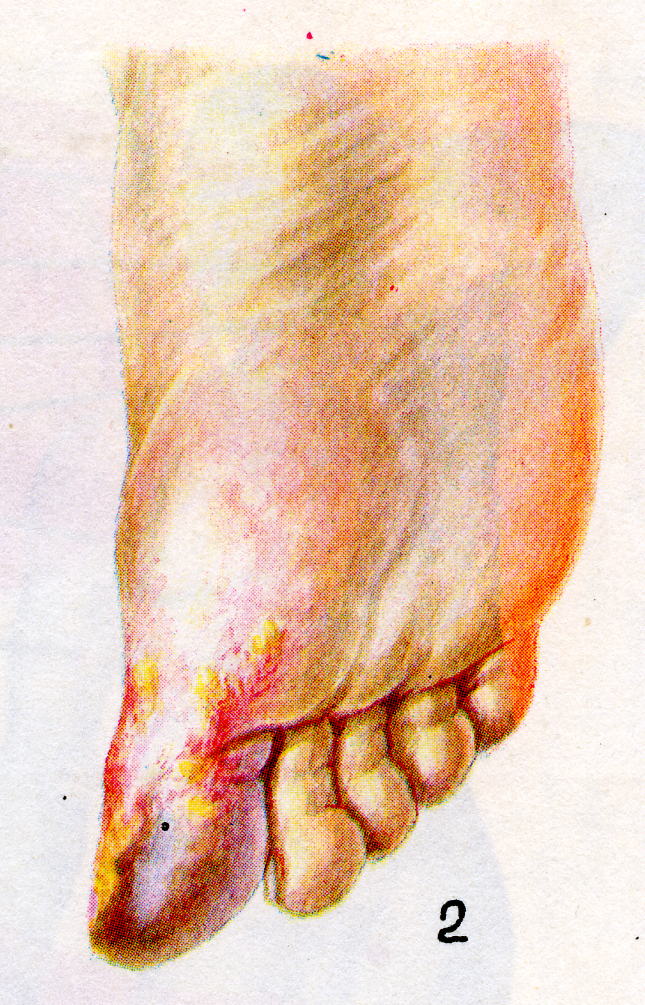 ΙV степень – омертвевают все слои тканей, в том числе и кости, кожа быстро покрывается пузырями, наполненными черной жидкостью, поврежденная часть тела быстро чернеет и начинает высыхать, общее состояние характеризуется вялостью и безучастностью, пульс редкий, температура тела ниже 30 0С.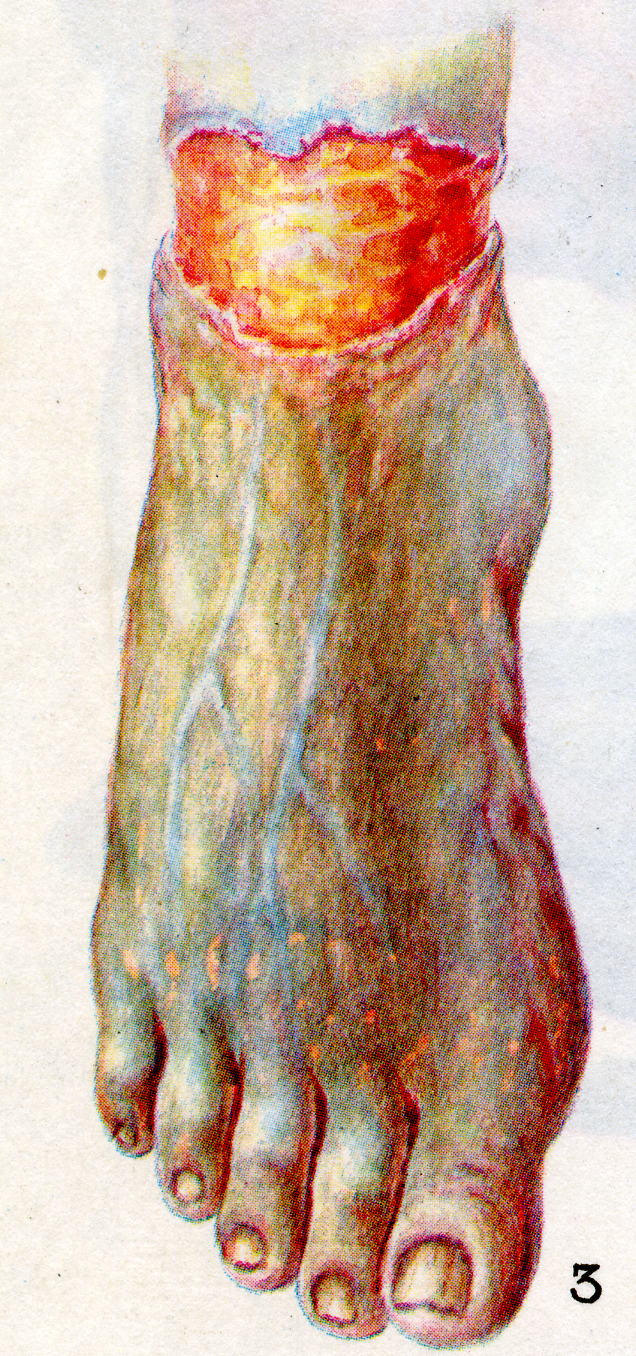 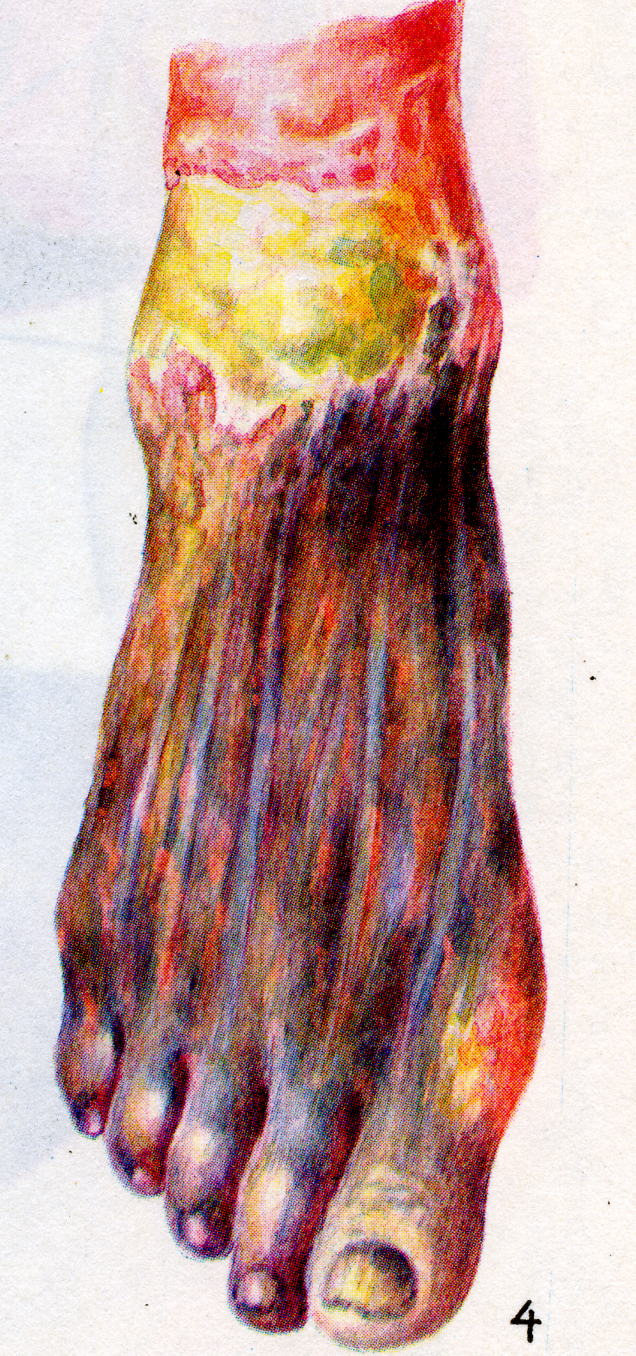 Первая помощьКак можно скорее доставьте пострадавшего к врачу.Проводите обработку пораженной части тела осторожно, никогда не растирайте ее, т.к. это приводит к еще большим повреждениям.Избегайте резкого согревания (горячая вода, обкладывание грелками, согревание у открытого огня).Укутайте пораженное место теплыми вещами, постарайтесь быстрее добраться до теплого помещения.Если пораженная часть тела не приобретает нормального цвета, погрузите ее в теплую воду. Если вода на ощупь вызывает чувство дискомфорта, значит она слишком горячая.Держите пораженную часть тела в теплой воде до тех пор, пока она не покраснеет и не станет теплой на ощупь.После согревания пораженную часть вытирают насухо, забинтовывают стерильной повязкой и тепло укрывают.Обмороженные участки нельзя смазывать жиром и мазями. Это затрудняет в последующем их обработку.Не вскрывайте образовавшиеся волдыри.Дайте теплое питье (сладкий чай, кофе, молоко). Для снижения боли необходимо принять обезболивающие средства (анальгин, седалгин, но-шпа и др.).Не давайте для согревания алкоголь он вызывает сначала расширение, а затем резкое сужение кровеносных сосудов и ухудшение снабжения пораженных участков кислородом.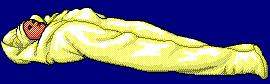 Профилактика обмороженийОбморожений обычно можно избежать, если руководствоваться здравым смыслом и следующими рекомендациями.Носите головной убор и одежду из шерстяной ткани или меха, которые образуют слой теплого воздуха между телом и одеждой.Носите многослойную одежду, чтобы при необходимости убрать один из слоев, это позволит регулировать температуру тела.Закрывайте части тела, которые наиболее подвержены обморожению: пальцы рук и ног, уши и нос.Употребляйте больше теплого питья, что способствует лучшей терморегуляции организма. Избегайте употребления спиртных напитков.ГАОУ ДПО УМЦ по ГОЧС Оренбургской областиОбучение, подготовка, повышение квалификации- в области ГО, защиты от ЧС и пожарной безопасности;-по пожарно-техническому минимуму;-матрос-спасатель.г.Оренбург, ул. Луговая, 78а33-49-9633-46-1633-67-91ГАОУ ДПО УМЦ по ГОЧС Оренбургской области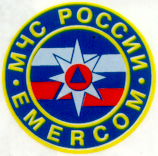 Первая помощь при обмороженияхОренбург 2019